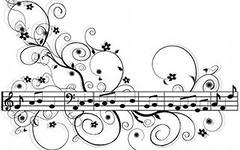 Приложение №1К Постановлению Администрации города КимрыОт  ______________  г. №  _____                               Положение о   VII Межзональном  Открытом  конкурсе                    юных   пианистов                                                                                                          Цели и задачи конкурсаВыявление талантливых юных музыкантов-исполнителей на фортепиано;повышение  мастерства преподавателей; творческий  рост учащихся;расширение творческого общения и развития новых контактов среди участников;пропаганда классического и современного музыкального наследия.                                                      Учредитель конкурсаТверской областной учебно-методический центр учебных заведений культуры и искусства;Администрация города  Кимры Тверской области.                                                  Организатор конкурса                          МУДО «Детская школа искусств №3» г. Кимры                                       Условия и порядок проведения конкурса  1.  Сроки  и место проведения конкурса: 14 февраля   2019 года в камерном зале ДШИ №3 г. Кимры Тверской области. Регистрация участников с 12.00 часов. Начало конкурса в 13.00 часов.2.  К участию допускаются учащиеся хоровых школ, ДМШ и ДШИ в возрасте до 16 лет на текущий учебный год. 3. Выступления участников оценивается по 10-балльной системе.4. Для всех возрастных групп регламент исполнения до 15 минут5.  Периодичность  конкурса - 1 раз в год          Возрастные группымладшая — 1-3 класссредняя —   4-5 классстаршая —  6-8(9) класс                       Конкурсная программа2 разнохарактерных произведения                                                  Критерии оценкиКультура звука и исполнительское мастерствоЭмоциональная выразительностьГлубина и яркость воплощения художественного образа                                                     Награждение     -   Гран-при присуждается самым ярким исполнителям.- Учащимся конкурса, занявшим I, II, III  места по каждой возрастной группе присуждается звание «Лауреат Межзонального открытого конкурса юных пианистов».      - Участники конкурса награждаются  специальными дипломами, дипломами участников    -  Участники конкурса могут награждаться памятными подарками.    -  Баллы, набранные участниками конкурса, не оглашаютсяЖюриВ состав жюри входят преподаватели специализации «фортепиано» Тверского музыкального колледжа им. Мусоргского, представители Тверского областного учебно-методического центра, ведущие специалисты детских школ искусств Тверской и Московской областей. Решение жюри является окончательным и пересмотру не подлежит.                                            Условия участия в конкурсеВступительный взнос конкурса составляет 500 рублей. Расходы на проезд оплачивает направляющая сторона.Заявки на участие (приложение №1), заверенные печатью и подписью руководителя учебного заведения с указанием возраста учащихся (копия свидетельства о рождении)  и хронометража исполняемых произведений принимаются в бумажном и электронном виде до 08 февраля 2018 года  по  адресу: 171503 Тверская область  г. Кимры,  ул.60 лет Октября д.2, МУДО «ДШИ №3» электронный адрес: dshi3-kimry@mail.ru Контактные телефоны:  (48236) 7-63-04 (факс) ,  7-58-49.Приложение №1 к Положению о VII Открытом  межзональном   конкурсе  юных пианистовВ оргкомитет VII Открытого межзонального 						конкурса юных пианистов.З А Я В К АУчебное заведение  			                       (полное название и почтовый адрес учреждения)направляет для участия в конкурсе учащегося (-щуюся)Фамилия, имя, дата рождения:Фамилия, имя, отчество преподавателя (полностью):Класс,  год обучения:Возрастная группаТелефон, факс:           			ПРОГРАММА  ВЫСТУПЛЕНИЯ (с  хронометражем):2.Согласен (на)   на   обработку   персональных    данных в  целях   информационного обеспечения проведения конкурса и  выполнение действий по сбору и систематизации статистической отчетности (Согласно Федеральному закону №152-ФЗот 27.07.2006 года).  Подпись руководителя                                       